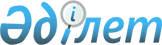 2013-2014 оқу жылына мемлекеттік білім беру тапсырысын бекіту туралы
					
			Күшін жойған
			
			
		
					Ақмола облысы әкімдігінің 2013 жылғы 29 тамыздағы № А-7/371 қаулысы. Ақмола облысының Әділет департаментінде 2013 жылғы 19 қыркүйекте № 3811 болып тіркелді. Қолданылу мерзімінің аяқталуына байланысты күші жойылды - (Ақмола облысы әкімі аппараты басшысының 2014 жылғы 28 тамыздағы № 15-14/13053 хатымен)      Ескерту. Қолданылу мерзімінің аяқталуына байланысты күші жойылды - (Ақмола облысы әкімі аппараты басшысының 28.08.2014 № 15-14/13053 хатымен).      РҚАО ескертпесі.

      Құжаттың мәтінінде түпнұсқаның пунктуациясы мен орфографиясы сақталған.

      «Білім туралы» Қазақстан Республикасының 2007 жылғы 27 шілдедегі Заңының 6-бабы 2-тармағындағы 8) тармақшасына сәйкес, Ақмола облысының әкімдігі ҚАУЛЫ ЕТЕДІ:



      1. Республикалық бюджет есебінен техникалық және кәсіптік білімі бар мамандарды дайындау үшін 2013-2014 оқу жылына арналған мемлекеттік білім беру тапсырысы 1-қосымшаға сәйкес бекітілсін.



      2. Жергілікті бюджет есебінен техникалық және кәсіптік білімі бар мамандарды дайындау үшін 2013-2014 оқу жылына арналған мемлекеттік білім беру тапсырысы 2-қосымшаға сәйкес бекітілсін.



      3. Осы қаулының орындалуын бақылау облыс әкімінің орынбасары А.Қ.Қайнарбековке жүктелсін.



      4. Осы қаулы Ақмола облысы Әділет департаментінде мемлекеттік тіркелген күнінен бастап күшіне енеді және ресми жарияланған күнінен бастап қолданысқа енгізіледі.      Облыс әкімі                                Қ.Айтмұхаметов

Ақмола облысы әкімдігінің    

2013 жылғы 29 тамыздағы № А-7/371

қаулысына 1-қосымша        

Республикалық бюджет есебінен техникалық және кәсіптік білімі бар мамандарды дайындау үшін 2013-2014 оқу жылына арналған мемлекеттік білім беру тапсырысыкестенің жалғасыАббревиатуралардың толық жазылуы:

КММ – коммуналдық мемлекеттік мекеме;

МКҚК – мемлекеттік коммуналдық қазыналық кәсіпорын.

Ақмола облысы әкімдігінің    

2013 жылғы 29 тамыздағы № А-7/371

қаулысына 2-қосымша       

Жергілікті бюджет есебінен техникалық және кәсіптік білімі бар мамандарды дайындау үшін 2013-2014 оқу жылына арналған мемлекеттік білім беру тапсырысыкестенің жалғасыАббревиатуралардың толық жазылуы:

КММ – коммуналдық мемлекеттік мекеме;

МКҚК – мемлекеттік коммуналдық қазыналық кәсіпорын.
					© 2012. Қазақстан Республикасы Әділет министрлігінің «Қазақстан Республикасының Заңнама және құқықтық ақпарат институты» ШЖҚ РМК
				№Оқу орнының атауыКодыМамандықтың атауыКоды1Ақмола облысы білім басқармасының «Көкшетау қаласы, № 1 сервистік-техникалық колледжі» КММ1201000Автомобиль көлігіне қызмет көрсету, жөндеу және пайдалану1201092БАРЛЫҒЫ2«Көкше» Академиясы» мекемесі1517000Төтенше жағдайларда қорғау (бейін бойынша)1517033БАРЛЫҒЫ3Ақмола облысы білім басқармасының «Степногорск қаласы, № 2 құрылыс-техникалық колледжі» КММ1402000Жол-құрылыс машиналарын техникалық пайдалану (түрлері бойынша)1402102БАРЛЫҒЫ4Ақмола облысы әкімдігінің жанындағы «Көкшетау қаласы, жоғары техникалық мектебі» МКҚК1014000Машина жасау технологиясы (түрлері бойынша)1014032

10140234Ақмола облысы әкімдігінің жанындағы «Көкшетау қаласы, жоғары техникалық мектебі» МКҚК1201000Автомобиль көлігіне қызмет көрсету, жөндеу және пайдалану1201072

1201082

12011134Ақмола облысы әкімдігінің жанындағы «Көкшетау қаласы, жоғары техникалық мектебі» МКҚК1401000Ғимараттар мен құрылымдарды салу және пайдалану1401012

1401252

14012134Ақмола облысы әкімдігінің жанындағы «Көкшетау қаласы, жоғары техникалық мектебі» МКҚК1410000Автомобиль жолдары мен аэродромдар құрылысы1410032

1410092

1410013БАРЛЫҒЫ5Ақмола облысы білім басқармасының жанындағы «Щучье қаласы, экология және орман шаруашылығы колледжі» МКҚК1508000Орман шаруашылығы, бақ-саябақ және ландшафт құрылысы (түрлері бойынша)1508012БАРЛЫҒЫ6Ақмола облыстық білім басқармасының жанындағы «Зеренді ауданы Чаглинка селосы Агробизнес колледжі» МКҚК1305000Ақпараттық жүйелер (қолдану саласы бойынша)1305023БАРЛЫҒЫЖИЫНТЫҒЫБіліктіліктің атауыБарлығы9 сынып негізінде9 сынып негізінде11 сынып негізінде11 сынып негізіндеБіліктіліктің атауыБарлығымемлекеттік тілде оқытуорыс тілінде оқытумемлекеттік тілде оқытуорыс тілінде оқытуКөлікті жөндеу шебері25252525Техник502525502525Бір ожаулы экскаватор машинисі25252525Жөндеуші слесарь

Техник-механик2525Автокөлік жөндейтін слесары

Автокөлік кузовын жөндеу шебері

Электромеханигі2525Тасқалаушы

Қаңқа-қаптауыш құрастырылымдар құрастырушысы

Құрылыс-технигі2525Жол жұмысшысы

Автогрейдер машинисі

Құрылысшы-техник25251002575Егерь25252525Техник-программист25252525250501002575№Оқу орнының атауыКодыМамандықтың атауыКоды1Ақмола облысы білім басқармасының «Сандықтау ауданы, Каменка селосы, № 2 агротехникалық колледжі» КММ0508000Тамақтандыруды ұйымдастыру0508012

0508032

0508042

05080521Ақмола облысы білім басқармасының «Сандықтау ауданы, Каменка селосы, № 2 агротехникалық колледжі» КММ1504000Ферма шаруашылығы (бейіндері бойынша)1504062

1504082БАРЛЫҒЫ2Ақмола облысы білім басқармасының «Көкшетау қаласы, Красный Яр селосы, № 3 агротехникалық колледжі» КММ0508000Тамақтандыруды ұйымдастыру0508012

0508022

05080322Ақмола облысы білім басқармасының «Көкшетау қаласы, Красный Яр селосы, № 3 агротехникалық колледжі» КММ1211000Тігін өндірісі және киімдерді үлгілеу12110622Ақмола облысы білім басқармасының «Көкшетау қаласы, Красный Яр селосы, № 3 агротехникалық колледжі» КММ1401000Ғимараттар мен құрылымдарды салу және пайдалану1401022

14010322Ақмола облысы білім басқармасының «Көкшетау қаласы, Красный Яр селосы, № 3 агротехникалық колледжі» КММ1403000Ішкі санитарлық-техникалық құрылғыларды, желдеткіштерді және инженерлік жүйелерді пайдалану (түрлері бойынша)1403012

14030822Ақмола облысы білім басқармасының «Көкшетау қаласы, Красный Яр селосы, № 3 агротехникалық колледжі» КММ1501000Ауыл шаруашылығында техникалық қызмет көрсету және жөндеу1501012

15010222Ақмола облысы білім басқармасының «Көкшетау қаласы, Красный Яр селосы, № 3 агротехникалық колледжі» КММ1504000Ферма шаруашылығы (бейіндері бойынша)1504012

1504032

1504042

1504062

1504072

1504082

1504102БАРЛЫҒЫ3Ақмола облысы білім басқармасының «Аршалы ауданы, Аршалы кенті, № 4 агротехникалық колледжі» КММ0508000Тамақтандыруды ұйымдастыру05080123Ақмола облысы білім басқармасының «Аршалы ауданы, Аршалы кенті, № 4 агротехникалық колледжі» КММ1109000Токарлық іс және металл өңдеу (түрлері бойынша)11090123Ақмола облысы білім басқармасының «Аршалы ауданы, Аршалы кенті, № 4 агротехникалық колледжі» КММ1114000Пісіру ісі (түрлері бойынша)11140123Ақмола облысы білім басқармасының «Аршалы ауданы, Аршалы кенті, № 4 агротехникалық колледжі» КММ1401000Ғимараттар мен құрылымдарды салу және пайдалану14010123Ақмола облысы білім басқармасының «Аршалы ауданы, Аршалы кенті, № 4 агротехникалық колледжі» КММ1403000Ішкі санитарлық-техникалық құрылғыларды, желдеткіштерді және инженерлік жүйелерді пайдалану (түрлері бойынша)14030123Ақмола облысы білім басқармасының «Аршалы ауданы, Аршалы кенті, № 4 агротехникалық колледжі» КММ1504000Ферма шаруашылығы (бейіндері бойынша)1504062БАРЛЫҒЫ4Ақмола облысы білім басқармасының «Шортанды ауданы, Бозайғыр ауылы, № 5 агротехникалық колледжі» КММ0508000Тамақтандыруды ұйымдастыру0508012

0508022

0508032

05080524Ақмола облысы білім басқармасының «Шортанды ауданы, Бозайғыр ауылы, № 5 агротехникалық колледжі» КММ1504000Ферма шаруашылығы (бейіндері бойынша)1504062

1504082

1504102БАРЛЫҒЫ5Ақмола облысы білім басқармасының «Астрахан ауданы, Астрахан селосы, № 6 Агротехникалық колледжі» КММ0510000Іс қағаздарын жүргізу және мұрағаттану (салалары бойынша)05100125Ақмола облысы білім басқармасының «Астрахан ауданы, Астрахан селосы, № 6 Агротехникалық колледжі» КММ1504000Ферма шаруашылығы (бейіндері бойынша)1504012

1504022

1504032

1504042

1504052

1504062

1504072

1504082

1504092

1504102БАРЛЫҒЫ6Ақмола облысы білім басқармасының «Есіл ауданы, Есіл қаласы, № 7 агротехникалық колледжі» КММ0508000Тамақтандыруды ұйымдастыру0508012

0508022

0508032

05080426Ақмола облысы білім басқармасының «Есіл ауданы, Есіл қаласы, № 7 агротехникалық колледжі» КММ1211000Тігін өндірісі және киімдерді үлгілеу12110626Ақмола облысы білім басқармасының «Есіл ауданы, Есіл қаласы, № 7 агротехникалық колледжі» КММ1114000Пісіру ісі (түрлері бойынша)1114012

1114022

11140426Ақмола облысы білім басқармасының «Есіл ауданы, Есіл қаласы, № 7 агротехникалық колледжі» КММ1401000Ғимараттар мен құрылымдарды салу және пайдалану1401042

1401052

14011026Ақмола облысы білім басқармасының «Есіл ауданы, Есіл қаласы, № 7 агротехникалық колледжі» КММ1504000Ферма шаруашылығы (бейіндері бойынша)1504062

1504082

1504102БАРЛЫҒЫ7Ақмола облысы білім басқармасының «Ерейментау ауданы, Ерейментау қаласы, № 8 агротехникалық колледжі» КММ0508000Тамақтандыруды ұйымдастыру05080127Ақмола облысы білім басқармасының «Ерейментау ауданы, Ерейментау қаласы, № 8 агротехникалық колледжі» КММ1201000Автомобиль көлігіне қызмет көрсету, жөндеу және пайдалану12010727Ақмола облысы білім басқармасының «Ерейментау ауданы, Ерейментау қаласы, № 8 агротехникалық колледжі» КММ1401000Ғимараттар мен құрылымдарды салу және пайдалану1401012

14010227Ақмола облысы білім басқармасының «Ерейментау ауданы, Ерейментау қаласы, № 8 агротехникалық колледжі» КММ1504000Ферма шаруашылығы (бейіндері бойынша)1504062

1504113БАРЛЫҒЫ8Ақмола облысы білім басқармасының «Целиноград ауданы, Новоишимка селосы, № 9 агротехникалық колледжі» КММ0508000Тамақтандыруды ұйымдастыру0508012

0508022

05080328Ақмола облысы білім басқармасының «Целиноград ауданы, Новоишимка селосы, № 9 агротехникалық колледжі» КММ0518000Есеп және аудит (салалар бойынша)05180128Ақмола облысы білім басқармасының «Целиноград ауданы, Новоишимка селосы, № 9 агротехникалық колледжі» КММ1504000Ферма шаруашылығы (бейіндері бойынша)1504062

1504082

1504102БАРЛЫҒЫ9Ақмола облысы білім басқармасының «Ақкөл ауданы, Ақкөл қаласы, № 10 агротехникалық колледжі» КММ0508000Тамақтандыруды ұйымдастыру0508012

0508042

0508052

05080639Ақмола облысы білім басқармасының «Ақкөл ауданы, Ақкөл қаласы, № 10 агротехникалық колледжі» КММ1114000Пісіру ісі (түрлері бойынша)1114012

1114022

11140429Ақмола облысы білім басқармасының «Ақкөл ауданы, Ақкөл қаласы, № 10 агротехникалық колледжі» КММ1304000Есептеу техникасы және бағдарламалық қамтамасыз ету (түрлері бойынша)13040129Ақмола облысы білім басқармасының «Ақкөл ауданы, Ақкөл қаласы, № 10 агротехникалық колледжі» КММ1504000Ферма шаруашылығы (бейіндері бойынша)1504062

1504082

1504102БАРЛЫҒЫ10Ақмола облысы білім басқармасының «Атбасар ауданы, Атбасар қаласы, № 11 агротехникалық колледжі» КММ0508000Тамақтандыруды ұйымдастыру0508012

0508022

0508032

050805210Ақмола облысы білім басқармасының «Атбасар ауданы, Атбасар қаласы, № 11 агротехникалық колледжі» КММ1504000Ферма шаруашылығы (бейіндері бойынша)1504062

1504082

1504102БАРЛЫҒЫ11Ақмола облысы білім басқармасының «Атбасар ауданы, Атбасар қаласы, № 1 индустриалдық-техникалық колледжі» КММ0516000Қаржы (салалар бойынша)051605311Ақмола облысы білім басқармасының «Атбасар ауданы, Атбасар қаласы, № 1 индустриалдық-техникалық колледжі» КММ1109000Токарлық іс және металл өңдеу (түрлері бойынша)110910211Ақмола облысы білім басқармасының «Атбасар ауданы, Атбасар қаласы, № 1 индустриалдық-техникалық колледжі» КММ1115000Өндірістердегі электрлік-механикалық жабдықтар (түрлері бойынша)111504211Ақмола облысы білім басқармасының «Атбасар ауданы, Атбасар қаласы, № 1 индустриалдық-техникалық колледжі» КММ1201000Автомобиль көлігіне қызмет көрсету, жөндеу және пайдалану1201072

120109211Ақмола облысы білім басқармасының «Атбасар ауданы, Атбасар қаласы, № 1 индустриалдық-техникалық колледжі» КММ1211000Тігін өндірісі және киімдерді үлгілеу121106211Ақмола облысы білім басқармасының «Атбасар ауданы, Атбасар қаласы, № 1 индустриалдық-техникалық колледжі» КММ1304000 Есептеу техникасы және бағдарламалық қамтамасыз ету (түрлері бойынша)130401211Ақмола облысы білім басқармасының «Атбасар ауданы, Атбасар қаласы, № 1 индустриалдық-техникалық колледжі» КММ1403000Ішкі санитарлық-техникалық құрылғыларды, желдеткіштерді және инженерлік жүйелерді пайдалану (түрлері бойынша)140308211Ақмола облысы білім басқармасының «Атбасар ауданы, Атбасар қаласы, № 1 индустриалдық-техникалық колледжі» КММ1504000Ферма шаруашылығы (бейіндері бойынша)150409211Ақмола облысы білім басқармасының «Атбасар ауданы, Атбасар қаласы, № 1 индустриалдық-техникалық колледжі» КММ1510000Ауыл шаруашылығын механикаландыру1510043БАРЛЫҒЫ12Ақмола облысы білім басқармасының «Степногорск қаласы, № 2 индустриалдық-техникалық колледжі» КММ0416000Сәулет041601212Ақмола облысы білім басқармасының «Степногорск қаласы, № 2 индустриалдық-техникалық колледжі» КММ0508000Тамақтандыруды ұйымдастыру0508012

0508022

0508042

050805212Ақмола облысы білім басқармасының «Степногорск қаласы, № 2 индустриалдық-техникалық колледжі» КММ1109000Токарлық іс және металл өңдеу (түрлері бойынша)1109012

110911212Ақмола облысы білім басқармасының «Степногорск қаласы, № 2 индустриалдық-техникалық колледжі» КММ1115000Өндірістердегі электрлік-механикалық жабдықтар (түрлері бойынша)111504212Ақмола облысы білім басқармасының «Степногорск қаласы, № 2 индустриалдық-техникалық колледжі» КММ1201000Автомобиль көлігіне қызмет көрсету, жөндеу және пайдалану1201072

120109212Ақмола облысы білім басқармасының «Степногорск қаласы, № 2 индустриалдық-техникалық колледжі» КММ1304000Есептеу техникасы және бағдарламалық қамтамасыз ету (түрлері бойынша)130401212Ақмола облысы білім басқармасының «Степногорск қаласы, № 2 индустриалдық-техникалық колледжі» КММ1403000Ішкі санитарлық-техникалық құрылғыларды, желдеткіштерді және инженерлік жүйелерді пайдалану (түрлері бойынша)1403082БАРЛЫҒЫ13Ақмола облысы білім басқармасының «Көкшетау қаласы, № 1 құрылыс-техникалық колледжі» КММ0502000Телекоммуникациялық құралдар мен тұрмыстық техникаларды жөндеу және қызмет көрсету (салалар бойынша)050201213Ақмола облысы білім басқармасының «Көкшетау қаласы, № 1 құрылыс-техникалық колледжі» КММ0508000Тамақтандыруды ұйымдастыру0508012

0508022

0508032

0508042

050805213Ақмола облысы білім басқармасының «Көкшетау қаласы, № 1 құрылыс-техникалық колледжі» КММ1211000Тігін өндірісі және киімдерді үлгілеу121106213Ақмола облысы білім басқармасының «Көкшетау қаласы, № 1 құрылыс-техникалық колледжі» КММ1401000Ғимараттар мен құрылымдарды салу және пайдалану1401012

1401022

1401032

1401042

1401052

1401102

140119213Ақмола облысы білім басқармасының «Көкшетау қаласы, № 1 құрылыс-техникалық колледжі» КММ1403000Ішкі санитарлық-техникалық құрылғыларды, желдеткіштерді және инженерлік жүйелерді пайдалану (түрлері бойынша)1403012

1403082БАРЛЫҒЫ14Ақмола облысы білім басқармасының «Степногорск қаласы, № 2 құрылыс-техникалық колледжі» КММ1201000Автомобиль көлігіне қызмет көрсету, жөндеу және пайдалану120106214Ақмола облысы білім басқармасының «Степногорск қаласы, № 2 құрылыс-техникалық колледжі» КММ1401000Ғимараттар мен құрылымдарды салу және пайдалану1401012

1401022

1401032

1401042

140105214Ақмола облысы білім басқармасының «Степногорск қаласы, № 2 құрылыс-техникалық колледжі» КММ1402000Жол-құрылыс машиналарын техникалық пайдалану (түрлері бойынша)1402102

140216214Ақмола облысы білім басқармасының «Степногорск қаласы, № 2 құрылыс-техникалық колледжі» КММ1403000Ішкі санитарлық-техникалық құрылғыларды, желдеткіштерді және инженерлік жүйелерді пайдалану (түрлері бойынша)1403012

1403082БАРЛЫҒЫ15Ақмола облысы білім басқармасының «Көкшетау қаласы, № 1 сервистік-техникалық колледжі» КММ0506000Шаштараз өнері және сәндік косметика050601215Ақмола облысы білім басқармасының «Көкшетау қаласы, № 1 сервистік-техникалық колледжі» КММ0510000Іс қағаздарын жүргізу және мұрағаттану (салалары бойынша)051001215Ақмола облысы білім басқармасының «Көкшетау қаласы, № 1 сервистік-техникалық колледжі» КММ0910000Электр және электр механикалық жабдықтар (түрлері бойынша)091002215Ақмола облысы білім басқармасының «Көкшетау қаласы, № 1 сервистік-техникалық колледжі» КММ1201000Автомобиль көлігіне қызмет көрсету, жөндеу және пайдалану1201011

1201062

120109215Ақмола облысы білім басқармасының «Көкшетау қаласы, № 1 сервистік-техникалық колледжі» КММ1211000Тігін өндірісі және киімдерді үлгілеу121106215Ақмола облысы білім басқармасының «Көкшетау қаласы, № 1 сервистік-техникалық колледжі» КММ1403000Ішкі санитарлық-техникалық құрылғыларды, желдеткіштерді және инженерлік жүйелерді пайдалану (түрлері бойынша)1403012

1403082БАРЛЫҒЫ16Ақмола облысы білім басқармасының «Бурабай ауданы, Щучинск қаласы, туризм және сервис индустриясы колледжі» КММ0508000Тамақтандыруды ұйымдастыру0508012

0508022

0508042

050506316Ақмола облысы білім басқармасының «Бурабай ауданы, Щучинск қаласы, туризм және сервис индустриясы колледжі» КММ0507000Қонақ үй шаруашылығына қызмет көрсету және ұйымдастыру0507031

0507042

050705316Ақмола облысы білім басқармасының «Бурабай ауданы, Щучинск қаласы, туризм және сервис индустриясы колледжі» КММ0402000Дизайн (салалар бойынша)040201316Ақмола облысы білім басқармасының «Бурабай ауданы, Щучинск қаласы, туризм және сервис индустриясы колледжі» КММ0416000Сәулет041601216Ақмола облысы білім басқармасының «Бурабай ауданы, Щучинск қаласы, туризм және сервис индустриясы колледжі» КММ0511000Туризм (салалары бойынша)0511022

0511032

051104316Ақмола облысы білім басқармасының «Бурабай ауданы, Щучинск қаласы, туризм және сервис индустриясы колледжі» КММ0502000Телекоммуникациялық құралдар мен тұрмыстық техникаларды жөндеу және қызмет көрсету (салалар бойынша)050201216Ақмола облысы білім басқармасының «Бурабай ауданы, Щучинск қаласы, туризм және сервис индустриясы колледжі» КММ1403000Ішкі санитарлық-техникалық құрылғыларды, желдеткіштерді және инженерлік жүйелерді пайдалану (түрлері бойынша)1403093БАРЛЫҒЫ17Ақмола облысы әкімдігінің жанындағы «Көкшетау қаласы, жоғары техникалық мектебі» МКҚК0104000Кәсіптік білім беру (салалар бойынша)0104013

010402317Ақмола облысы әкімдігінің жанындағы «Көкшетау қаласы, жоғары техникалық мектебі» МКҚК0709000Пайдалы қазбаларды байытушы (кенбайыту)070918317Ақмола облысы әкімдігінің жанындағы «Көкшетау қаласы, жоғары техникалық мектебі» МКҚК0814000Полимерлік өндіріс технологиясы081412317Ақмола облысы әкімдігінің жанындағы «Көкшетау қаласы, жоғары техникалық мектебі» МКҚК0907000Жылу-техникалық жылу жабдықтары және жылумен қамтамасыз ету жүйелері (түрлері бойынша)090704317Ақмола облысы әкімдігінің жанындағы «Көкшетау қаласы, жоғары техникалық мектебі» МКҚК1013000Механикалық өңдеу, өлшеу-бақылау құралдары және машина жасаудағы автоматика101307317Ақмола облысы әкімдігінің жанындағы «Көкшетау қаласы, жоғары техникалық мектебі» МКҚК1201000Автомобиль көлігіне қызмет көрсету, жөндеу және пайдалану120112317Ақмола облысы әкімдігінің жанындағы «Көкшетау қаласы, жоғары техникалық мектебі» МКҚК1305000Ақпараттық жүйелер (қолдану саласы бойынша)130502317Ақмола облысы әкімдігінің жанындағы «Көкшетау қаласы, жоғары техникалық мектебі» МКҚК1412000Құрылыс бұйымдары мен құрастырылымдар өндірісі141209317Ақмола облысы әкімдігінің жанындағы «Көкшетау қаласы, жоғары техникалық мектебі» МКҚК1414000Жиһаз өндірісі (түрлері бойынша)1414063БАРЛЫҒЫ18Ақмола облысы әкімдігінің жанындағы «Щучье қаласы, жоғарғы техникалық мектебі» МКҚК0104000Кәсіптік білім беру (салалар бойынша)010402318Ақмола облысы әкімдігінің жанындағы «Щучье қаласы, жоғарғы техникалық мектебі» МКҚК0707000Тау кен электромеханикалық жабдықтарына техникалық қызмет көрсету және жөндеу070719318Ақмола облысы әкімдігінің жанындағы «Щучье қаласы, жоғарғы техникалық мектебі» МКҚК0911000Электр жабдығы мен электрлік-механикалық жабдықтарды техникалық пайдалану, қызмет көрсету және жөндеу электр (түрлері бойынша)091101318Ақмола облысы әкімдігінің жанындағы «Щучье қаласы, жоғарғы техникалық мектебі» МКҚК1112000Өнеркәсіп машиналары мен жабдықтарын пайдалану111204318Ақмола облысы әкімдігінің жанындағы «Щучье қаласы, жоғарғы техникалық мектебі» МКҚК1226000Тамақтандыру кәсіпорындарының өнім өндіру технологиясы және оны ұйымдастыруы122603318Ақмола облысы әкімдігінің жанындағы «Щучье қаласы, жоғарғы техникалық мектебі» МКҚК1306000Байланыс, радиотехника және телекоммуникациялар (түрлері бойынша)1306093БАРЛЫҒЫ19Ақмола облысы білім басқармасының жанындағы «Көкшетау қаласы, (қазақ тілінде оқытылатын) Ж.Мусин атындағы педагогикалық колледжі» МКҚК0101000Мектепке дейінгі тәрбиелеу және білім беру010101319Ақмола облысы білім басқармасының жанындағы «Көкшетау қаласы, (қазақ тілінде оқытылатын) Ж.Мусин атындағы педагогикалық колледжі» МКҚК0103000Дене тәрбиесі және спорт010302319Ақмола облысы білім басқармасының жанындағы «Көкшетау қаласы, (қазақ тілінде оқытылатын) Ж.Мусин атындағы педагогикалық колледжі» МКҚК0105000Бастауыш білім беру010501319Ақмола облысы білім басқармасының жанындағы «Көкшетау қаласы, (қазақ тілінде оқытылатын) Ж.Мусин атындағы педагогикалық колледжі» МКҚК0108000Музыкалық білім беру010801319Ақмола облысы білім басқармасының жанындағы «Көкшетау қаласы, (қазақ тілінде оқытылатын) Ж.Мусин атындағы педагогикалық колледжі» МКҚК0111000Негізгі орта білім0111013

0111083

0111093БАРЛЫҒЫ20Ақмола облысы білім басқармасының жанындағы «Щучье қаласы, педагогикалық колледжі» МКҚК0101000Мектепке дейінгі тәрбиелеу және білім беру010101320Ақмола облысы білім басқармасының жанындағы «Щучье қаласы, педагогикалық колледжі» МКҚК0103000Дене тәрбиесі және спорт010302320Ақмола облысы білім басқармасының жанындағы «Щучье қаласы, педагогикалық колледжі» МКҚК0104000Кәсіптік білім беру (салалар бойынша)010402320Ақмола облысы білім басқармасының жанындағы «Щучье қаласы, педагогикалық колледжі» МКҚК0105000Бастауыш білім беру010501320Ақмола облысы білім басқармасының жанындағы «Щучье қаласы, педагогикалық колледжі» МКҚК0108000Музыкалық білім беру010801320Ақмола облысы білім басқармасының жанындағы «Щучье қаласы, педагогикалық колледжі» МКҚК0111000Негізгі орта білім011108320Ақмола облысы білім басқармасының жанындағы «Щучье қаласы, педагогикалық колледжі» МКҚК0511000Туризм (салалары бойынша)0511043БАРЛЫҒЫ21Ақмола облысы білім басқармасының жанындағы «Щучье қаласы, экология және орман шаруашылығы колледжі» МКҚК1401000Ғимараттар мен құрылымдарды салу және пайдалану140121321Ақмола облысы білім басқармасының жанындағы «Щучье қаласы, экология және орман шаруашылығы колледжі» МКҚК1508000Орман шаруашылығы, бақ-саябақ және ландшафт құрылысы (түрлері бойынша)1508032

150804321Ақмола облысы білім басқармасының жанындағы «Щучье қаласы, экология және орман шаруашылығы колледжі» МКҚК1509000Экология және табиғатты қорғау қызметі (түрлері бойынша)150902321Ақмола облысы білім басқармасының жанындағы «Щучье қаласы, экология және орман шаруашылығы колледжі» МКҚК1510000Ауыл шаруашылығын механикаландыру1510043БАРЛЫҒЫ22Ақмола облыстық білім басқармасының жанындағы «Зеренді ауданы, Чаглинка селосы Агробизнес колледжі» МКҚК0104000Кәсіптік білім беру (салалар бойынша)010401322Ақмола облыстық білім басқармасының жанындағы «Зеренді ауданы, Чаглинка селосы Агробизнес колледжі» МКҚК0508000Тамақтандыруды ұйымдастыру0508012

0508042

050805222Ақмола облыстық білім басқармасының жанындағы «Зеренді ауданы, Чаглинка селосы Агробизнес колледжі» МКҚК0516000Қаржы (салалар бойынша)051605322Ақмола облыстық білім басқармасының жанындағы «Зеренді ауданы, Чаглинка селосы Агробизнес колледжі» МКҚК1114000Пісіру ісі (түрлері бойынша)111404222Ақмола облыстық білім басқармасының жанындағы «Зеренді ауданы, Чаглинка селосы Агробизнес колледжі» МКҚК1216000Элеватор, ұн тарту, жармалық және құрама жем өндірісі121606322Ақмола облыстық білім басқармасының жанындағы «Зеренді ауданы, Чаглинка селосы Агробизнес колледжі» МКҚК1502000Агрономия150204322Ақмола облыстық білім басқармасының жанындағы «Зеренді ауданы, Чаглинка селосы Агробизнес колледжі» МКҚК1511000Жерге орналастыру1511033БАРЛЫҒЫ23Ақмола облысы білім басқармасының жанындағы «Бурабай ауданы, Қатаркөл ауылы, ауылшаруашылық колледжі» МКҚК1114000Пісіру ісі (түрлері бойынша)111404223Ақмола облысы білім басқармасының жанындағы «Бурабай ауданы, Қатаркөл ауылы, ауылшаруашылық колледжі» МКҚК1224000Сүт өнімдерінің өндірісі122406323Ақмола облысы білім басқармасының жанындағы «Бурабай ауданы, Қатаркөл ауылы, ауылшаруашылық колледжі» МКҚК1504000Ферма шаруашылығы (бейіндері бойынша)150401223Ақмола облысы білім басқармасының жанындағы «Бурабай ауданы, Қатаркөл ауылы, ауылшаруашылық колледжі» МКҚК1513000Ветеринария1513083БАРЛЫҒЫ24Ақмола облысы білім басқармасының жанындағы «Степногорск қаласы, Тау-кен техникалық колледжі» МКҚК0709000Пайдалы қазбаларды байытушы (кенбайыту)070918324Ақмола облысы білім басқармасының жанындағы «Степногорск қаласы, Тау-кен техникалық колледжі» МКҚК0711000Маркшейдерлік іс071103324Ақмола облысы білім басқармасының жанындағы «Степногорск қаласы, Тау-кен техникалық колледжі» МКҚК0910000Электр және электр механикалық жабдықтар (түрлері бойынша)0910053БАРЛЫҒЫ25Ақмола облысы білім басқармасының жанындағы «Көкшетау қаласы, Ақан сері атындағы мәдениет колледжі» МКҚК0402000Дизайн (салалар бойынша)040201325Ақмола облысы білім басқармасының жанындағы «Көкшетау қаласы, Ақан сері атындағы мәдениет колледжі» МКҚК0403000Әлеуметтік-мәдени қызмет және халықтық көркем өнер шығармашылығы (салалар бойынша)0403013БАРЛЫҒЫ26Ақмола облысы білім басқармасының жанындағы «Көкшетау қаласы, Біржан сал атындағы музыкалық колледжі» МКҚК0404000Аспаптық орындау және музыкалық өнер эстрадасы (түрлері бойынша)0404013

0404023

040403326Ақмола облысы білім басқармасының жанындағы «Көкшетау қаласы, Біржан сал атындағы музыкалық колледжі» МКҚК0405000Хор дирижеры040501326Ақмола облысы білім басқармасының жанындағы «Көкшетау қаласы, Біржан сал атындағы музыкалық колледжі» МКҚК0407000Ән салу0407013БАРЛЫҒЫ27«Арна» Көкшетау колледжі мекемесі0501000Әлеуметтік жұмыс050101327«Арна» Көкшетау колледжі мекемесі0902000Электрмен қамтамасыз ету (салалары бойынша)090204327«Арна» Көкшетау колледжі мекемесі1201000Автомобиль көлігіне қызмет көрсету, жөндеу және пайдалану120112327«Арна» Көкшетау колледжі мекемесі1305000Ақпараттық жүйелер (қолдану саласы бойынша)1305023БАРЛЫҒЫ28«Көкше» Академиясы» мекемесі1516000Өрт қауіпсіздігі1516013БАРЛЫҒЫ29Ақмола облысы денсаулық сақтау басқармасы жанындағы «Көкшетау медициналық колледжі» МКҚК0301000Емдеу ісі0301013030102329Ақмола облысы денсаулық сақтау басқармасы жанындағы «Көкшетау медициналық колледжі» МКҚК0302000Медбикелік іс030203329Ақмола облысы денсаулық сақтау басқармасы жанындағы «Көкшетау медициналық колледжі» МКҚК0305000Лабораториялық диагностика0305013БАРЛЫҒЫЖИЫНТЫҒЫБіліктіліктің атауыБарлығы9 сынып негізінде9 сынып негізінде11 сынып негізінде11 сынып негізіндеБіліктіліктің атауыБарлығымемлекеттік тілде оқытуорыс тілінде оқытумемлекеттік тілде оқытуорыс тілінде оқытуАспаз

Калькулятор

Даяшы

Бармен2020Ауыл шаруашылық өндірісіндегі тракторшы-машинист

Автомобиль жүргізуші25254545Аспаз

Кондитер

Калькулятор502525Тігінші2525Ағаш ұстасы

Құрылыс шебері2525Дәнекерлеуші-сантехник

Газ-электрмен пісіруші2525Ауыл шаруашылық өндірісіндегі тракторшы-машинист

Машина механизмдерін жөндеу және пайдалану мастері502525Бухгалтер

Жеміс-көкөніс өсіруші

Аспазшы

Ауыл шаруашылық өндірісіндегі тракторшы-машинист

Ауыл шаруашылығында машина мен тракторды реттеуші

Автомобиль жүргізуші

Жөндеуші дәнекерлеуші100505027550100125Аспаз452520Токарь2020Пісіруші (барлық атауларымен)2020Тас қалаушы2020Дәнекерлеуші-сантехник2020Ауыл шаруашылық өндірісіндегі тракторшы-машинист404016565100Аспаз

Кондитер

Калькулятор

Бармен654025Ауыл шаруашылық өндірісіндегі тракторшы-машинист

Автомобиль жүргізуші

Жөндеуші дәнекерлеуші6550151309040Референт-хатшы2525Бухгалтер

Машинамен сиыр сауу операторы

Жеміс-көкөніс өсіруші

Аспазшы

Сатушы

Ауыл шаруашылық өндірісіндегі тракторшы-машинист

Ауыл шаруашылығында машина мен тракторды реттеуші

Автомобиль жүргізуші

Электр жабдықтарына қызмет көрсету жөніндегі электр монтер

Жөндеуші дәнекерлеуші1502512517550125Аспаз

Кондитер

Калькулятор

Даяшы2525Тігінші2020Пісіруші (барлық атауларымен)

Газбен кесуші

Электр газымен дәнекерлеуші401525Сылақшы

Бояушы

Плитамен қаптаушы2020Ауыл шаруашылық өндірісіндегі тракторшы-машинист

Автомобиль жүргізуші

Жөндеуші дәнекерлеуші25251308545Аспаз2020Автомобильдерді жөндейтін дәнекерлеуші2020Тас қалаушы

Ағаш ұстасы402020Ауыл шаруашылық өндірісіндегі тракторшы-машинист

Фермер20201004060Аспаз

Кондитер

Калькулятор1515Бухгалтер1515Ауыл шаруашылық өндірісіндегі тракторшы-машинист

Автомобиль жүргізуші

Жөндеуші дәнекерлеуші351520651550Аспаз

Даяшы

Бармен

Қызмет көрсетуші менеджер402515Пісіруші (барлық атауларымен)

Газбен кесуші

Электр газымен дәнекерлеуші2525Электрондық есептеу машиналарының операторы2525Ауыл шаруашылық өндірісіндегі тракторшы-машинист

Автомобиль жүргізуші

Жөндеуші дәнекерлеуші4015251301510015Аспаз

Кондитер

Калькулятор

Бармен2525Ауыл шаруашылық өндірісіндегі тракторшы-машинист

Автомобиль жүргізуші

Жөндеуші дәнекерлеуші25255050Қаржылық жұмыс жөніндегі экономист4545Кең бейінді станокшы2525Электр жабдықтарын жөндейтін және қызмет көрсететін электромонтер2525Автомобильдерді жөндейтін дәнекерлеуші

Көлікті жөндеу шебері452520Тігінші452520Электрондық есептеу машиналарының операторы2020Газ-электрмен пісіруші452520Электр жабдықтарына қызмет көрсету жөніндегі электр монтер2020Техник–механик252529517025100Көркемдік-әсемдеу жұмыстарын жүргізуші2525Аспаз

Кондитер

Даяшы

Бармен2525Токарь

Кең бейінді станокшы351520Электр жабдықтарын жөндейтін және қызмет көрсететін электромонтер2020Автомобильдерді жөндейтін дәнекерлеуші

Көлікті жөндеу шебері2020Электрондық есептеу машиналарының операторы452520Газ-электрмен пісіруші202019011080Аппаратураны жөндеу және оған қызмет көрсету радио механигі (радио-, теле-, аудио-, бейне-)2525Аспаз

Кондитер

Калькулятор

Даяшы

Бармен752550Тігінші2525Тас қалаушы

Ағаш ұстасы

Құрылыс шебері

Сылақшы

Бояушы

Плитамен қаптаушы

Құрылыс электро дәнекерлеуші502525Дәнекерлеуші-сантехник

Газ-электрмен пісіруші252520050150Автомобиль электр жабдықтарын жөндейтін электрик2525Тас қалаушы

Ағаш ұстасы

Құрылыс шебері

Сылақшы

Бояушы2525Бір ожаулы экскаватор машинисі

Автомобиль кранының машинисі5050Дәнекерлеуші-сантехник

Газ-электрмен пісіруші2525125125Шаш үлгілерін жасаушы5555Референт-хатшы2525Күш желілері және электр жабдықтары бойынша электр монтаждаушы2525Жүргізуші

Автомобиль электр жабдықтарын жөндейтін электрик

Көлікті жөндеу шебері6060Тігінші2525Дәнекерлеуші-сантехник

Газ-электрмен пісіруші252521525190Аспаз

Кондитер

Даяшы

Қызмет көрсетуші менеджер655015Күтуші

Метрдотель

Әкімшілік2525Дизайнер1515Көркемдік-әсемдеу жұмыстарын жүргізуші1515Саяхат жүргізушісі

Турист агенті

Менеджер2525Аппаратураны жөндеу және оған қызмет көрсету радио механигі (радио-, теле-, аудио-, бейне-)1515Техник-сантехник151517513045Өнеркәсіптік оқыту шебері, техник (барлық аталымдар бойынша)

Өнеркәсіптік оқыту шебері, техник-технолог (барлық аталымдар бойынша)755025Техник-технолог2525Техник-технолог2525Техник-жылу технигі2525Техник-механик2525Техник-механик2525Техник-программист2525Техник-технолог2525Техник-технолог2525275100175Өнеркәсіптік оқыту шебері, техник-технолог (барлық аталымдар бойынша)2525Электромеханик2525Электромеханик2525Техник-механик2525Технолог2525Байланыс технигі2525150150Мектепке дейінгі ұжымдардың тәрбиешісі502525Дене тәрбиесі және спорт пәнінің мұғалімі3030Бастауыш білім беру мұғалімі2525Мектепке дейінгі және негізгі орта білім беру ұйымдардағы музыка пәнінің мұғалімі2525Қазақ тілі және әдебиет мұғалімі

Негізгі мектептің шетел тілі мұғалімі

Негізгі мектептің информатика мұғалімі10010023020525Мектепке дейінгі ұжымдардың тәрбиешісі452520Дене тәрбиесі және спорт пәнінің мұғалімі3030Өнеркәсіптік оқыту шебері, техник-технолог (барлық аталымдар бойынша)2020Бастауыш білім беру мұғалімі553025Мектепке дейінгі және негізгі орта білім беру ұйымдардағы музыка пәнінің мұғалімі1515Негізгі мектептің шетел тілі мұғалімі3030Менеджер25252205514520Құрылыс-технигі2525Ландшафт дизайны бойынша көгалдандырушы

Орман мастері301515Ерекше қорғалатын табиғат аумақтарының технигі2525Техник-механик25251051590Өнеркәсіптік оқыту шебері, техник (барлық аталымдар бойынша)502525Аспаз

Даяшы

Бармен2020Қаржылық жұмыс жөніндегі экономист2525Электр газымен дәнекерлеуші2020Техник-технолог2525Өсімдікті қорғау агрономы2525Техник252519075652525Электр газымен дәнекерлеуші2020Техник-технолог1515Бухгалтер1515Ветеринарлық фельдшер-инспектор75153030125653030Техник-технолог2525Техник-маркшейдер502525Техник-электрик25251002575Дизайнер301515Ұйымдастырушы-педагог8050301106545Балалар музыка мектебінің оқытушысы, концертмейстер

Балалар музыка мектебінің оқытушысы, оркестр әртісі, (басшы)

Балалар музыка мектебінің оқытушысы, ұлттық аспаптар оркестрінің әртісі (басшы)27121311Оқытушы, хормейстер7331Академиялық ән салу әртісі, ансамбль солисі6212140171733Әлеуметтік жұмыс жөніндегі маман502525Техник-электрик2525Техник-механик2525Техник-программист25251255075Өрт сөндіру инспекторы15151515Фельдшер

Акушер502525Жалпы практикадағы медбике664125Медициналық зертханашы2323139667342899422497189661